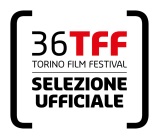 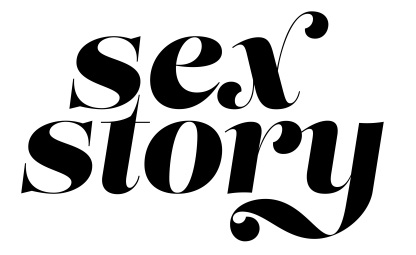 CLIP VIDEOClip 1:   |  https://vimeo.com/301859781/187827e45bClip 2:   |  https://vimeo.com/301861490/14c243dc99materiali stampa disponibili su www.kinoweb.it	ufficio stampa:					VIVIANA RONZITTI . KINORAMA sas	Via Domenichino 4 | 00184 ROMA				   06 4819524 | +39 333 2393414 ronzitti@fastwebnet.it                                                          		                                                    FABRIZIO GIOMETTI redazione@kinoweb.it